              	OKRESNÍ FOTBALOVÝ SVAZ ÚSTÍ N.ORLICÍ						aREGIONÁLNÍ FOTBALOVÁ AKADEMIE PARDUBICEOkresní fotbalový svaz Ústí n. Orlicí ve spolupráci s Regionální fotbalovou akademií Pardubice pořádá dne 19.9.2019 v 16,00 h tréninkový sraz výběru U10.Místo konaní: Stadion Ústí nad OrlicíProgram srazu:15:45 sraz, přivítání hráčů a plán TJ16:15 tréninková jednotka 18:00 ukončení srazuSebou:			tréninkové oblečení, kartičku pojištěnce, chrániče, pití, věci na sprchováníSeznam nominovaných hráčů:Vysoké Mýto	Matula RobinChoceň	Houdek Steve, Mrázek Milan, Valach Kamil, Valach Lukáš, Šulc Roman, Kubíček Ondřej, Pávek Petr, Sovák JanČeská Třebová	Hanik Alex, Pour JakubLetohrad	Adamec Michal, Gregor Alex, Lucynskyy Artem, Vosecký MatoušÚstí nad Orlicí	Procházka Vladimír, Gombár DanielŽamberk	Krejsa MatějLuková	Coufal KarelLibchavy	Žďárský David, Fajfr Jonáš, Karbulková MarkétaLanškroun	Arban Matěj, Popelář MatějŘetová	Sedláček StanislavProsíme o přádání této pozvánky nominovaným hráčům z Vašeho klubu.Omluvy pouze v nutných případech.Neomluvená neúčast hráče na srazu se trestá dle RS OFS pořádkovou pokutou 1 000KčTrenéři výběru: Nedvěd Pavel, Pavel PetrVedoucí výběru: Nedvědová JanaZa reprezentaci našeho OFS a podporu mládežnické kopané předem děkujeme. S pozdravemMgr.Michal Blaskhe v.r.					Oldřich Skalický v.r. předseda OFS Ústí n.Orlicí						předseda TKM OFS Ustí n.Orlicí								tel.: 604 116 840Mgr.Miroslav Štichauer v. r.				trenér RFA FAČR Pardubice						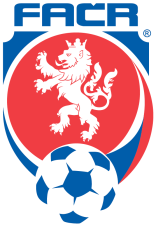 Okresní fotbalový svaz Ústí nad Orlicí562 01 Ústí nad Orlicí, Zborovská 213,tel: 604 116 840e-mail: ofsusti@centrum.cz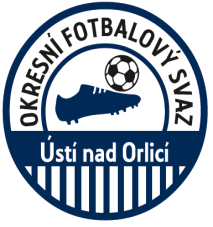 